Western Regional Partnership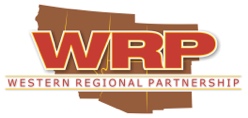 November 2020 UpdatesWRP sends out monthly updates on agency efforts relevant to the WRP Mission.  This includes publicly available information from WRP Partners and agency news releases, etc. to assist to create greater awareness of current WRP Partner actions.  If you have any updates you would like to share, please email that information to amyduffy@westernregionalpartnership.org.   In this edition of WRP Monthly updates:WRP UpdatesDeep-dive calls, in support of current WRP Priority on Building Resilience, are being held with subject matter experts on resilient energy infrastructure, resiliency of airspace, disaster mitigation and water security. Other webinar and Committee calls are in process of being confirmed; details forthcoming. Upcoming WRP Activities (please contact amyduffy@westernregionalpartnership.org for more information):December 1: WRP Resiliency of Airspace call to more fully scope Gap 3: Development of Counter UAS State and Federal PolicyDecember 4: WRP Tribal Engagement Temporary Working Group CallDecember 8: WRP Disaster Mitigation Deep-Dive CallDecember 8: WRP webinar featuring Tribal Resilient Energy Infrastructure December 14: WRP Water Security Policy Planning and Implementation WebinarDecember 17: WRP Resilient Energy Infrastructure call December 17: WRP Resiliency of Airspace call to more fully scope Gap 2: Integration of UAS into the NASDecember 18: WRP Resiliency of Airspace call to more fully scope Gap 1: -Modernization of the Military Range Special Use Airspace January 5, 2021: WRP Deep-Dive Call on Resiliency of Airspace January 6, 2021: WRP Water Security Deep-Dive callJanuary 14, 2021: Energy Planning in the West webinarJanuary 21, 2021: WRP Resiliency of Airspace call to more fully scope Gap 3: Development of Counter UAS State and Federal PolicyJanuary 2021: WRP SC with Committee Co-Chairs and GIS Liaisons call January 29, 2021: WRP Tribal Engagement Temporary Working Group CallFebruary 4, 2021: WRP Water Resource Management Strategy webinarPast WRP Webinars:December 8: Western Regional Partnership (WRP) webinar featuring Tribal Resilient Energy InfrastructureOct 15: Fort Huachuca Sentinel Landscape/Partnership Water Efforts Webinar: https://bah16f18.adobeconnect.com/pghxl2u51kw2/ Oct 22: Collaborative Tools for Resolving Water Disputes Webinar: https://bah16f18.adobeconnect.com/p2xo9dnevhuc/June 11: Resiliency of Airspace Webinar: https://bah16f18.adobeconnect.com/pu2gu1ldj21e/June 12: WRP’s June 12th webinar on Disaster Mitigation: https://bah16f18.adobeconnect.com/pq9huy66zgwm/ EnergyFederal Updates DOEDOE issued new guidance directing its clean energy loan program to provide “preference” to projects that would boost the U.S. supply chain of critical minerals as a national security imperative.How Might Electric Vehicles Affect Electrical Loads? Expanded Online Tool Provides Quick Answers. To support that effort, National Renewable Energy Laboratory (NREL) researchers have expanded the Electric Vehicle Infrastructure Projection (EVI-Pro) Lite tool  with more analytic capabilities. DOE released its Hydrogen Program Plan to provide a strategic framework for the Department’s hydrogen research, development, and demonstration (RD&D) activities.FERCSenate Votes to Confirm Christie, Clements to CommissionFERC Staff Presentation on Managing Transmission Line Ratings FERC Affirms, Clarifies PURPA Final RuleFERC Staff Presents the 2020 Annual Report on EnforcementState UpdatesAZ:Rural Arizona to get $25 million for water infrastructure projectsThe Arizona Corporation Commission approved new requirements that utilities achieve 100% zero-carbon power by 2050 with a 4-1 vote Friday, the Arizona Republic reports. That standard also includes interim targets for utilities to slash their carbon emissions in half by 2032 and by 75% by 2040, as well as requirements to boost energy efficiency and battery storage.CO: Fort Carson, Colorado Springs Partnership Promotes Energy ResilienceTribal UpdatesDOE Office of Indian Energy is hosting its first-ever Virtual Program Review December 14–17, 2020. The annual event aims to bring together Indian tribes and Alaska Native villages to celebrate tribal energy successes and share information through a number of focused presentations. View the draft agenda for a list of sessions and speakers. There is no registration fee for this virtual conference. However, attendees must register for each session individually. To register, visit the 2020 Program Review web page.RegionalThe National Renewable Energy Laboratory (NREL) and Defenders of Wildlife have hosted a free nine-part webinar series, Wildlife & Wind Energy Webinar Series: Considerations for Monitoring and Managing Impacts, from August through December 2020. All webinars in the series are recorded and available online. Recordings of past webinars in the series are now available on the Tethys website.Natural ResourcesFederal UpdatesBLM and USFWS work together to monitor the Kangaroo Rat, a federally endangered speciesDOITrump Administration’s Unprecedented Conservation Achievements Help Tame Invasive Mussels in Western WatersDOI pleased to share the final report on its Safeguarding the West initiative. Safeguarding the West included a set of commitments to prevent, contain, and control quagga and zebra mussels in western waters in collaboration with the Western Governors’ Association, States, Tribes, other Federal agencies, and numerous other partners. Much of this work is ongoing, as the need persists to address invasive mussels and other aquatic invasive species. Interior looks forward to continuing this important work with partners through the Western Regional Panel's updated Quagga Zebra Mussel Action Plan and other collaborative efforts.New Secretary’s Order Increases Flexibility and Empowers States to Support Healthy Active Communities with Unprecedented LWCF FundingICYMI: Nevada's public lands better managed under Trump Administration Originally Published by Reno Gazette JournalSouthwest Border Resource Protection ProgramDOI-BLMBLM posts significant accomplishments for wild horse and burro management in fiscal year 2020BLM's sage-grouse plans affirm commitment to managing public lands to support western communitiesDOI-USFWSEndangered and Threatened Wildlife and Plants; Endangered Species Status for the Peppered Chub and Designation of Critical HabitatEndangered Species Recovery Implementation. To support the implementation of priority recovery actions for federally endangered and threatened species. Due: September 30, 2021 Learn moreCandidate Species Conservation Fund To accomplish conservation tasks for high priority candidate species or other at-risk species in the United States, such that identified threats to the species may be reduced or eliminated. Due: September 30, 2021 Learn morePartners for Fish and Wildlife. To restore and conserve fish and wildlife habitat for the benefit of federal trust resources. Due: September 30, 2021 Learn moreTrump Administration returns management and protection of Gray Wolves to states and tribes following successful recovery effortsDOI-NPSClick here to access the FY 2022 Notice of Funding Opportunity (NOFO) from the Southwest Border Resource Protection Program (SWBRPP) at the National Park Service. Applications are due by COB Denver time on January 21st. Please send all application materials to: imr_swbrpp@nps.gov. If you do NOT send your application to imr_swbrpp@nps.gov it may not be included in the evaluation. Everyone should follow instructions listed in the NOFO to prepare their proposal.DOI-BuRecTrump Administration finalizes Shasta Dam raise plan to increase water storage for Californians and the environmentStatement on the Memorandum of Understanding to Promote Clean and Renewable HydropowerReclamation, Biggs-West Gridley Water District and Ducks Unlimited complete major milestone in Gray Lodge Wildlife Area water supply projectBay-Delta Restoration Program: CALFED Water Use Efficiency Grants. For special district governments: For projects emphasizing water use efficiency and conservation activities that result in benefits for the California-Bay Delta. Due: January 18, 2021 Learn moreWaterSMART Cooperative Watershed Management Program Phase I. For projects that improve use of technology to increase water reliability. Due: January 19, 2021. Learn more  More info and webinarTerry Fulp, director of the BuRec’s Lower Colorado Basin Region, is retiring after a 31-year career managing water resources in the Colorado River Basin. Western Water InterviewDOI-USGSNew Maps Document Big-Game Migrations Across the Western United StatesNow Trending…EarthquakesEPAOn Tuesday, Dec. 15, the U.S. Environmental Protection Agency (EPA) will present a webcast demonstrating the latest version of the How’s My Waterway tool. The tool provides an overview of water quality data and information on community, state, and national scales.EPA Sets National Recycling Goal at 50% by 2030 EPA Awards $252.8 Million for CA Water Infrastructure. EPA awards $2.7 billion nationwide to State Revolving Funds (SRFs) for infrastructure projects that protect surface water and provide safe drinking water. Learn moreNational Wetland Program Development Grants. For projects that develop or refine state, tribal, or local government wetland programs as a whole, or individual components of those programs. Due: January 12, 2021 Learn moreUSDAUSDA Announces Funding of 31 WaterSMART Initiative Priority AreasUSDA Announces Updated Conservation Practice StandardsUSDA Engages Public for Input on Water Quantity in the WestUSDA NRCS Awards Nearly $2 Million in WaterSMART Funding to CaliforniaUSDA Announces First Set of Great American Outdoors Act ProjectsUSDA-USFSUSDA Forest Service Announces Key Changes to NEPA ProceduresState Updates AZ:Governor’s Water Augmentation, Innovation and Conservation Council (GWAICC) held its quarterly meeting to receive updates from its committees and to discuss other water topics. The GWAICC is a forum for water discussion created in 2019 by executive order, replacing the former Governor’s Water Augmentation Council. The Council is tasked with identifying and recommending opportunities for water augmentation, innovation, and conservation. The Post-2025 AMAs Committee updated the Council on improving groundwater management by ensuring Central Arizona Groundwater Relinquishment District and Assured Water Supply rules are sustainable and will continue to serve the state. The Long Term Water Augmentation Committee described selecting potential water storage sites in six groundwater basins and AMAs. The Non-AMA Groundwater Committee shared an update on groundwater storage outside AMAs. In addition, ADWR staff detailed the application process and presented the recipients of Groundwater Conservation Grants, provided an update on Arizona drought conditions, and announced the publication of the 2020 Arizona Drought Preparedness Annual Report. These quarterly meetings are an opportunity for the public to engage in Arizona water policy. Agendas are posted at least 24 hours in advance on the ADWR website.  Learn more about the GWAICC  ADWR Public Meetings 2020 Arizona Drought Preparedness Annual ReportThe agenda and draft Surface Water Protection Program legislation for the upcoming stakeholder webinar are now available on the permittee resources webpage.  We hope that you will be able to join us on December 15 to discuss the draft legislation and review final program elements for protecting surface waters in Arizona that are not covered by the new federal Navigable Waters Protection Rule. We are seeking input on how to refine the legislation to ensure the program intent is conveyed in the language. Please register in advance to receive an email confirmation with information about joining the webinar online and/or by phone. Click here to register for the December 15 meeting A few notes about the draft legislationWith the implementation of the Navigable Water Protection Rule and as discussed in stakeholder meetings, ADEQ developed a Screening Toolkit and flow regime maps to assess which waters may be jurisdictional under the Clean Water Act. Information regarding this toolkit and flow regimes for Arizona waterways is now available online at:azdeq.gov/screeningtoolkit azdeq.gov/flowregimesADWR Funding Groundwater Conservation Project in AMAsCA:A series of workshops on California’s first open-source Water Accounting and Trading Platform will begin on Wednesday, Dec. 16. The platform uses a groundwater modeling decision support tool to help water managers and landowners develop more accurate water budgets and facilitate water trading. Other workshops in the series will be scheduled early next year.The final proposal solicitation package (PSP) has been released for the Proposition 68 Sustainable Groundwater Management Grant Program. In this round, $26 million will be available for projects located within critically overdrafted basins. PSPs must be submitted by Friday, Jan. 8.DWR is hosting a series of webinars to support those preparing urban water management plans (UWMPs). UT: Wildlife uses Utah's first interstate crossing just for themTribal UpdatesNIDIS Publishes Tribal Drought Engagement Strategy. In order to ensure the inclusion of indigenous perspectives in the implementation of a Drought Early Warning System (DEWS), NIDIS launched a Tribal Drought Engagement initiative in January 2019 in collaboration with the Masters of the Environment Program at University of Colorado-Boulder. The project aimed to strengthen relationships with tribal resource managers across the Missouri River Basin and Midwest DEWS regions in order to effectively deliver timely and relevant drought information. The NIDIS Tribal Drought Engagement Strategy: 2021–2025 was developed following this project, which included a year of consultations with tribal resource managers across the two regions. These consultations helped identify critical engagement gaps and the actions that could be taken to address them. The engagement in these two DEWS will inform consultations with tribal nations as a foundation for scaling the Strategy to other regions. Learn moreEPA Grants to Tribes:  Additional Actions Needed to Effectively Address Tribal Environmental Concerns GAO-21-150Tribal Wetland Program Development Grants. For tribes and intertribal consortia: To develop and refine comprehensive tribal wetland programs for wetland protection and management. Due: January 15, 2021 Learn moreRegional UpdatesThis year is on track to be the second warmest on record, behind 2016, with the five warmest years occurring since 2015, the World Meteorological Association said in a new report released this morning.November WestFAST NewsletterThe economics of outdoor recreationThe Northwest and Southwest Climate Adaptation Science Centers (NW CASC, SW CASC) invite statements of interest for tribal climate adaptation research projects to be initiated in Federal Fiscal Year (FY) 2021. Statements of interest are due December 17, 2020. Click here for more information and instructions on how to applyFour speakers anchored a roundtable discussion hosted by Pima Association of Governments on Monday, November 2, about impacts of and local responses to the new Navigable Rivers Protection Rule that redefined Waters of the United States (WOTUS). Roundtable RecordingWGA:High-quality information is an essential weapon in the fight against the advance of invasive species in the West. Sign up now for a Dec. 16 webinar to learn how WGA's Invasive Species Data Mobilization Campaign will enable wider sharing of useful invasive species occurrence data. Register. Want to learn more about the battle against invasive species in the region? Watch our webinar: Toolkit for Invasive Annual Grass Management in the West. ALSO: Hear what Idaho Gov. Brad Little had to say about local, state and federal collaboration on wildfire mitigation at our recent Working Lands Roundtable webinar.Military Readiness, Homeland Security, Disaster Preparedness and AviationMilitary ReadinessDoD Aircraft Readiness Is Bad & Getting Worse: GAOPentagon expands hypersonics transition officeMessage to the Department – Acting Secretary Miller's GoalsActing Defense Secretary Christopher C. Miller released his initial message to the Defense DepartmentThe Department of Defense’s (DoD) Strategic Environmental Research and Development Program (SERDP) is seeking to fund environmental research and development in the Resource Conservation and Resiliency program area. SERDP invests across the broad spectrum of basic and applied research, as well as advanced technology development. The development and application of innovative environmental technologies will reduce the costs, environmental risks, and time required to resolve environmental problems while, at the same time, enhancing and sustaining military readiness. The Resource Conservation and Resiliency program area supports the development of the science, technologies, and methods needed to manage DoD’s installation infrastructure in a sustainable way. SERDP is requesting proposals that respond to the following focused Statements of Need (SONs) in Resource Conservation and Resiliency:Threatened, Endangered, and At Risk Terrestrial Species' Response to Multiple StressorsSaltwater Intrusion Impacts on DoD Installation InfrastructureProposals responding to the Fiscal Year (FY) 2022 SON will be selected through a competitive process. All pre-proposals are due to SERDP by January 7, 2021 by 2:00 p.m. ET. For more info: https://www.serdp-estcp.org/Funding-Opportunities/SERDP-Solicitations Tata Tapped to Perform Duties of Defense Undersecretary for Policy Esper fired as defense secretaryDoD Kicks Off New Hypersonic Program; F-18 To Get Hypersonic Cruise Missile REPINovember 18 Resiliency & Readiness Virtual Workshop webinar: https://www.repi.mil/LinkClick.aspx?fileticket=UCkAxnt3zrI%3d&portalid=44REPI Monthly Newsletter November 2020 EditionThe 2020 Report on REPI Program Outcomes and Benefits to Military Mission Capabilities is now available. This report summarizes over 15 years of planning and execution data submitted by the Military Services to quantify the extent of known or potential land use conflicts, solutions to address these conflicts, and overall investments in and benefits to military capabilities.DOD Natural Resources ProgramDoD Natural Resources Program webinar recording:  Marissa McInnis presented the new DoD Climate Assessment Tool (DCAT) which was created in compliance with the 2018 National Defense Authorization Act Section 335 (Public Law 115-91).  This requires DoD to conduct an analysis of threats posed by a changing climate to national security and outline the vulnerabilities of military installations. The updated DCAT provides a screening-level exposure assessment of DoD installations for eight different climate-related hazards (including installation exposure to coastal and riverine flooding, drought, desertification, wildfire, and permafrost thaw).  [https://www.denix.osd.mil/nr/resources/webinars/mp4s/climate-assessment-tool-mp4/DoD%20Climate%20Assessment%20Tool_webinar%20recording_12Nov2020.mp4].USAF AETC commander outlines Strategic Action Plan focus area updatesCommunity Effort to Protect Buckley AFB From Encroachment Lauded by Arapahoe CountyAir Force Academy looks to become a place for spaceAir Force embracing new tech to solve pilot shortageKirtland tapped to host Ghostrider training unitHere’s how bad the military’s aircraft readiness has gottenUSAF Announces Six Potential Locations for U.S. Space Command HeadquartersEMS not its own domain of warfare, strategy implementer saysTop US Air Force general wants to go faster, but the biggest changes won’t happen for another yearAir Force To Launch 4G LTE At 20 More Bases Next Month Air Force wants lasers on fighter jets by 2025Fixing Space Acquisition Air Force’s ‘Harshest Fight:’ AFSec Barrett Bushwhacker: Southwest desert training preps rescue airmen for austere environments Army Army researchers look to reduce rotorcraft noiseThe Army wants to launch drone swarms behind enemy lines from high-altitude balloonsThe Army looks at mass recharging for drone swarmsUS Army floats the option of fielding high-altitude balloonsNavy	Navy Reveals Basing Plans for New MQ-25 Stingray Tanker DronesNavy’s F/A-18 Super Hornets, other military planes not quite mission-ready, federal officials sayNAVFAC Southwest Opens $3 Million Energy Operations CenterAdmiral: Navy needs steady course on unmanned underwater vehiclesAdmiral: Submarine-launched UAS proving ‘awesome capability’Departing Navy Secretary Pushes For New Pacific Fleet Vs. China Why the U.S. Navy manages its own private forestNavy Reveals Basing Plans for New MQ-25 Stingray Tanker DronesUSMC The Commandant of the Marine Corps is charging into the future, but some aren't ready for changeFrom the Halls of Montezuma to infinity and beyond: now introducing Space MarinesSpace ForceUS Space Force chief lays out his priorities in new guidanceSpace Force is about to get its first astronautHomeland Security/Disaster PreparednessFEMA Releases National Risk Index: New Online Data Shows Natural Hazards Risks for CommunitiesFEMA published Building Codes Save: A Nationwide Study of Loss Prevention. This is a multi-phase project to quantify the benefits from state and local adoption of modern hazard-resistant building codes and standards. The study results show the high value of adopting and enforcing International Codes for hazard mitigation as a return on investment. A 15-page summary, Protecting Communities and Saving Money – The Case for Adopting Building Codes, as well as the full-study detailing the four phases of this project, methodology, results and conclusions are available on FEMA’s websiteThe application period for FEMA’s fiscal year 2020 Hazard Mitigation Assistance (HMA) grants under the Flood Mitigation Assistance (FMA) and new Building Resilient Infrastructure and Communities (BRIC) programs is now open.  HMA grant applications will be accepted in FEMA GO through 3 pm EST on January 29, 2021. Applications received by FEMA GO after the deadline will not be considered for funding.The FEMA Integrated Public Alert and Warning System (IPAWS) Program Management Office (PMO) thanks attendees and presenters of the Tribal Nations & IPAWS webinar on November 18, 2020. The Navajo Nation was among the first alerting authorities to issue a live wireless emergency alert for a COVID-19 pandemic response when 49 initial cases of COVID-19 were confirmed on the western part of the reservation. Webinar Recording: https://femaipawslab.webex.com/femaipawslab/ldr.php?RCID=1429d7b13bd74322b79bc3060fec4f8b Floods are the most common and costly natural hazard in the nation. Too much heavy rain, especially in areas recently affected by wildfires, flooding can be devastating. Residents and businesses need to protect their physical and personal property with flood insurance. Visit FloodSmart.gov/wildfire to learn more about flood after fire risk and the NFIP Resource Library to find digital resources to share with your community.FEMA is seeking feedback on the updated “Comprehensive Preparedness Guide (CPG) 101: Developing and Maintaining Emergency Operations Plans.” CPG 101 provides guidelines on developing emergency operations plans and promotes a common understanding of the fundamentals of community-based, risk-informed planning and decision making to help planners examine a threat or hazard and produce integrated, coordinated and synchronized plans. This national engagement period will conclude at 5 p.m. on Jan. 25.  To review the document and learn more about the webinar sessions, visit the FEMA website.Pandemic Response Accountability Committee Releases First Semiannual Report to CongressThe report for the period of April 1 to September 30, 2020 promotes public transparency and ensures coordinated oversight of $2.6+ trillion in pandemic response spending. Learn moreFEMA Announces New National Advisory Council Members. For more information on the NAC, visit the FEMA websiteCyberDISA Unveils New Strategic PlanThe U.S. Department of Energy (DOE) recently released the Office of Energy Efficiency and Renewable Energy (EERE) Cybersecurity Multiyear Program Plan (MYPP) to guide cybersecurity research and development (R&D) for EERE technologies. In alignment with the U.S. Department of Energy Cybersecurity Strategy and DOE's Office of Cybersecurity, Energy Security, and Emergency Response (CESER) efforts, EERE will accelerate cybersecurity R&D to strengthen EERE technologies and systems that are critical to renewable energy, manufacturing, buildings, and transportation—all of which are increasingly interconnected and vulnerable to cyber-attack.Starting Dec. 1, Cybersecurity Is No Longer Optional WildfireTrump Administration Reduces Wildfire Risk by Record 5.4 Million AcresGovernor Polis Takes Action in Response to Wildfires & COVID-19 The Wildland Fire Leadership Council (WFLC) member agencies and organizations, with the Environmental Protection Agency and the Centers for Disease Control and Prevention, released the Joint Vision and Key Messages on Relative Benefits of Prescribed Fire to Wildfire document. This compilation has been built over the past several months by a joint communications team with representatives from WFLC, USFS, DOI, CDC, EPA, and the Coalition of Prescribed Fire Councils. To learn more, click here: https://serppas.org/media/3127/wflc-epa-cdc-joint-vision-statement_final-09-30-20.pdfTrump Administration reduces wildfire risk by record 5.4 million acresHear what Idaho Gov. Brad Little had to say about local, state and federal collaboration on wildfire mitigation at our recent Working Lands Roundtable webinar.NWCG releases improved Wildfire Cause Data StandardIn Nevada: Monument status would help preserve treasured siteBurned acreage up sharply, as Arizona 2020 wildfire season winds downWildfire risk, threats to water supply top priorities in Colorado's new Forest Action PlanThe Governor’s Office of Planning and Research is accepting public comments on a draft update to the Fire Hazard Planning Technical Advisory. The update provides guidance on developing collaborative wildfire solutions and is meant to assist cities and counties as they revise their general plans. Additional details, and a comment submission form, are available in this news release. The comment deadline is Dec. 18.Recording Now Available ~The Cohesive Strategy in 2020: Dynamic Adaptation in a Novel World. The workshop featured a facilitated panel with Vicki Christiansen, Chief, US Forest Service; Jeff Rupert, Director, Office of Wildland Fire, DOI; and George Geissler, State Forester, Washington State DNR. They provided leaders' intent around the Cohesive Strategy as we move forward, and some context for the implementation of the strategy throughout 2020.   Enjoy The VideoSevere forest fires have increased eightfold in western US since 1985, study findsCalifornia has issues with wildfire data, and experts say it’s complicating the fire fightIn California: A Lesson in learning to live with fire, and each otherCrowded and Thirsty: Fire Exclusion Leads to Greater Drought Sensitivity in Mixed-Conifer ForestsBLM's William Perry Pendley on the west coast fire seasonAviationLawmakers Request New GAO Studies On Pandemic's Effect On The Aviation IndustryMost often with Controlled Flight Into Terrain collisions, the pilot or crew is unaware of the looming disaster until it is too late. A majority of these accidents happen in daylight under visual flight conditions. Read More on Our Blog or Download Printable Fact Sheet 2020 Division of Aeronautics Annual Report Now AvailableU.S. Airlines September 2020 Passengers Decreased 65% from September 2019 (Preliminary)Inside LAANC and UAS Facility MapsAvionics sales plunge 27% so far in 2020Military Airport Program. To help develop former military airports or designated joint-use military airfields for civilian use. Due: December 17, 2020 Learn moreFAAFAA close to final approval of 737 Max returnFederal Funds Available for Converting Airports from Military to Civil and Joint-use AirportsFAA Administrator Steve Dickson today signed an order that paves the way for the Boeing 737 MAX to return to commercial service. Administrator Dickson’s action followed a comprehensive and methodical safety review process that took 20 months to complete.UAV/DronesInitial Drone Registrations About to ExpireFAA Moving Forward to Enable Safe Integration of DronesFree flight planning for drone hobbyistsNASA Begins Flight Testing Campaign for Future Airspace MobilityFAA goes beyond dronesThe FAA published airworthiness criteria for the proposed certification of 10 different Unmanned Aircraft Systems (UAS) or drones as special class aircraft. This is a crucial step to enabling more complex drone operations beyond what is allowed under the small unmanned aircraft rule (Part 107), including package delivery.FAA, NASA Finish Second Phase of Drone ProjectBest of the West: Learn how drones help wage war on invasive species in the WestThe Federal Aviation Administration (FAA) has concluded the second phase of its Unmanned Aircraft System (UAS) Traffic Management Pilot Program (UTM/UPP). Check out the demonstrations in actionDrone integration advancesThe Federal Aviation Administration (FAA) is reminding everyone whose drone registrations expire in December that the DroneZone is the FAA’s official website for registration.Study shows most people don't know much about dronesDrones Are Still a New Technology, but the Research is Spreading Its WingsDuring Drone Safety Awareness Week, NAAA Urges UAS Operators to be Alert to Low-Flying Agricultural AircraftDrones Could Help Us Understand How Wildfires BehaveWildfire Meteorology: Drones Provide a Better, Cheaper Way to Understand Fire Risk New FAA Program Puts Big Emphasis on BVLOS OperationsUS renews commitment to drone integration studies. A three-year pilot study led by the US Department of Transportation has concluded that three challenges remain to integrate unmanned aircraft systems into US airspace: clearly identified economic benefits, community acceptance, and repeatable and scalable jobs for the drones. A follow-up study will examine these issues, including the use of UAS for infrastructure inspection and small package delivery.French firm Elistair says it has made a small, tethered drone that can remain airborne for 24 hours, allowing it to record video or carry a communications relay for the military or law enforcement. "With its micro-tether of 330 feet (100 meters), the Orion 2 flies higher than its predecessor and surveils more ground. It can also carry up to 2kg (4.5 pounds) of payload, so it can serve simultaneously as an ISR and telecom platform. The Orion 2 can also stream georeferenced electro-optical and infrared imagery at the same time, and it can deploy 4G/5G communications nodes thanks to a new fiber optics cable option." Here's a video of the drone.SpectrumDefense Officials Lukewarm on 5G Spectrum-Leasing Plan Pushed by the White HouseTo Expand Broadband, States Should Figure Out Where It Isn't Available How Two U.S. Military Bases Are Exploring 5G's Potential New spectrum operations strategy reveals DOD's plan to master airwaves 5G experiments in US pave way to battlefields abroadPentagon Unveils Spectrum Strategy; Five Eyes Talking5.9 GHz Spectrum and Transportation Technology ExplainedFCC Opens 5.9 GHz Spectrum to Non-Transportation UseTransportation Chief, Car Makers Say FCC's Wi-Fi Ruling Undermines Auto SafetyStatement From AASHTO Executive Director Jim Tymon On FCC ActionAnger As FCC Votes To Slash 5.9 GHz Spectrum For Transportation Safety By Over HalfNew 5G Bandwidth Battle On Aviation's RadarPrivate 5G Takes a Wild Turn with DoD House T&I Leaders Call for GAO Review of FCC 5.9 GHz Reallocation PlanThe Road to 5G House committee leaders request study on safety of opening up 5.9Ghz Spectrum BandGIS InformationHigh-quality information is an essential weapon in the fight against the advance of invasive species in the West. Sign up now for a Dec. 16 webinar to learn how WGA's Invasive Species Data Mobilization Campaign will enable wider sharing of useful invasive species occurrence data. Register. The work of California agencies implementing the Open and Transparent Water Data Act (Assembly Bill 1755) will be included in a webinar on the Internet of Water’s Peer-to-Peer Network. The California Water Boards have released the Basin Plan Mapping Project (BPMP), which contains details on beneficial uses and waterbody segments identified in regional basin plans. Information on the Basin Plan Portal includes links to a California map that is the main tool for accessing the BPMP dataset, a project story map, and data that are available through the California Basin Plan GIS Library.New Online Data Shows Natural Hazards Risks for Communities. FEMA announced the Phase 1 rollout of the National Risk Index, a new online resource that helps illustrate communities most at risk from natural hazards. To provide a holistic view of community risk, this online mapping application analyzes risk factors from 18 natural hazards in addition to expected annual losses, social vulnerability, and community resilience. The tool is free and easy to use, and data from the site is available for download. FEMA is developing a comprehensive National Risk Index application to release later in 2021. Visit FEMA’s National Risk Index webpage to learn more about the data and the natural hazards that can affect your community.MiscellaneousInfrastructure/Transportation:FHWA Proposes More Flexible Design Standards to Repair the Nation’s Freeways and InterstatesFTA Providing Transit Grants to 25 Tribal GovernmentsStrengthening American InfrastructureOnline Now: Roadmap for Electric TransportationEV Charging Stations Continued Strong Growth in Early 2020, NREL Report ShowsCO:Governor’s 2021 Proposed State Budget Includes Major Investments in Rural ColoradoGovernor Polis Releases State Budget ProposalNV:  Governor Sisolak asks agencies to review budgets, create reserve proposals for FY21-23NM: Governor’s Office shifts leadership